一、选择题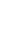 二、判断题三、非选择题31.（1）人民民主专政、人民、民主集中制、民族区域自治（2）①宪法是人民意志的集中体现，是国家的根本法。②宪法是一切组织和个人的根本活动准则，一切组织和个人都必须在宪法和法律范围内活动，都必须维护宪法权威，捍卫宪法尊严，保证宪法实施。③中国共产党作为执政党，必须以宪法为根本的活动准则。（3）基本政治制度有：共产党领导的多党合作和政治协商制度、民族区域自治制度、基层群众自治制度。多党合作的基本方针是：长期共存、互相监督、肝胆相照、荣辱与共。32.（1）全国人大及其常务委员会。（2）方式：批评、建议、申诉、控告、检举等。注意事项：要在法律允许的范围内正确行使监督权；要实事求是，以事实为依据，必要时要出示相关证据；不得捏造或者歪曲事实进行诬告陷害，通过合法途径和方式来监督权力行使；不能采用贴大字报、聚众闹事等方法；不得损害国家、社会、集体和他人的合法权益等。（3）①学习宪法。我们不仅要了解我国宪法产生和发展的历程，还要在理解我国宪法主要内容的基础上，着重领会我国宪法的原则和精神。同时，还应积极参与宪法宣传活动。让宪法走进群众，深入人心，为增强全社会的宪法意识贡献自己的力量。②认同宪法。我们要理解并认同宪法的价值，增强对宪法的信服和尊崇，自觉接受宪法的指引与要求，让宪法真正铭刻于心，让宪法精神在心中生根发芽，开花结果。③践行宪法。将宪法原则转化为自觉地行为准则，落实在实际行动上；严格遵守宪法和法律规定，学会运用宪法精神来分析和解决学习和生活中的实际问题；坚决维护宪法的权威，自觉抵制各种妨碍宪法实施、损害宪法尊严的行为。33.（1）小敏的受教育权和文化权利，小明的财产权和文化权利得到正确行使；小敏的名誉权（或：人格尊严权），小明的肖像权和隐私权受到了侵害。（2）与侵权者协商，要求停止侵害、赔礼道歉或消除影响、恢复名誉、赔偿损失；向有关部门申诉；必要时向人民法院提起诉讼。34.（1）这一观点是错误的。①行使权利有界限，公民不得滥用权利。②每个人都有消费的自由，但资源是社会的，不能浪费资源，损害社会利益。③权利和义务具有统一性，公民不能只享受权利而不承担义务，每个公民也有尊重社会公德的义务。（2）我们不仅要增强权利意识，依法行使权力，而且要增强义务观念，自觉履行法定义务。（3）权利角度：①依法行使权力，公民行使权利不能超越它本身的界限，不能滥用权利（在法律允许的范围内行使）；②公民在行使自由和权利时，不得损害国家的、社会的、集体的利益。义务角度：①树立法治意识，遵守法律法规；②自觉履行义务，法律禁止做的坚决不做。题号12345678910答案ABDAAADADA题号11121314151617181920答案BDDACBCCCA题号21222324252627282930答案 √×√×√√××××